ҠАРАР     	                                                                  ПОСТАНОВЛЕНИЕ	«18» ғинуар 2023 й.                         № 2                          «18» января 2023 г.О внесении изменений в Положение о приемочной комиссии для приемки поставленных товаров, выполненных работ, оказания услуг для муниципальных нужд администрации сельского поселения Биляловский сельсовет МР Баймакский район РБ и проведении экспертизы результатов, предусмотренных гражданско-правовым договором (контрактом), утвержденное постановлением главы сельского поселения Биляловский сельсовет МР Баймакский район РБ №92 от 27.11.2017	Рассмотрев протест прокуратуры Баймакского района от 10.01.2023 на Положение о приемочной комиссии для приемки поставленных товаров, выполненных работ, оказания услуг для муниципальных нужд администрации сельского поселения Биляловский сельсовет МР Баймакский район РБ и проведении экспертизы результатов, предусмотренных гражданско-правовым договором (контрактом), утвержденное постановлением главы сельского поселения Биляловский сельсовет МР Баймакский район РБ № 92 от 27.11.2017, ПОСТАНОВЛЯЕТ:Внести изменения в приложение 1 к постановлению главы сельского поселения Биляловский сельсовет  муниципального района Баймакский район Республики Башкортостан от 27.11.2017 № 92 «о приемочной комиссии для приемки поставленных товаров, выполненных работ, оказания услуг для муниципальных нужд администрации сельского поселения Биляловский сельсовет МР Баймакский район РБ и проведении экспертизы результатов, предусмотренных гражданско-правовым договором  (контрактом), утвержденное постановлением главы сельского поселения Биляловский сельсовет МР Баймакский район РБ»:Дополнить пунктом 4.1.6 следующего содержания: «Оформление и подписание документа о приемке либо подготовка мотивированного отказа от приемки результатов исполнения контракта, отдельного этапа исполнения контракта».Дополнить пунктом 5.3.1 следующего содержания: «Члены Комиссии принимают решение об отказе подписать документ о приемке с включением в него причин такого отказа. Мотивированный отказ оформляется в письменном виде и направляется поставщику (подрядчику, исполнителю) в порядке и сроки, установленные в контракте для оформления документа о приемке. В мотивированный отказ подписать документ о приемке обязательно включаются причины такого отказа.Дополнить пунктом 5.5 следующего содержания: «Члены Комиссии должны быть уведомлены о месте, дате и времени проведения заседания, выездной проверки не позднее чем за два рабочих дня».Глава сельского поселения Биляловский  сельсоветМР Баймакский район РБ						И.Ш.СаптаровБАШКОРТОСТАН РЕСПУБЛИКАҺЫ БАЙМАҠ РАЙОНЫ                      МУНИЦИПАЛЬ РАЙОНЫНЫҢ                   БИЛАЛ АУЫЛ                                          СОВЕТЫ АУЫЛ БИЛӘМӘҺЕ ХАКИМИӘТЕ453666, Билалауылы,                                                  З.Биишева урамы,19                                                               Тел. 8(34751)4-85-30РЕСПУБЛИКА БАШКОРТОСТАН АДМИНИСТРАЦИЯ СЕЛЬСКОГО ПОСЕЛЕНИЯ БИЛЯЛОВСКИЙ СЕЛЬСОВЕТ  МУНИЦИПАЛЬНОГО РАЙОНА БАЙМАКСКИЙ РАЙОН453666, с.Билялово,                                           ул.З.Биишевой,19                                                                        Тел. 8(34751)4-85-30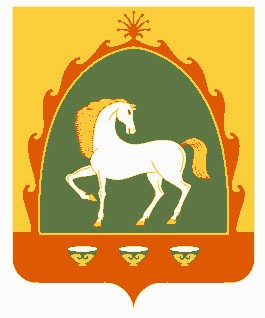 